ClothingBrush chapsBoots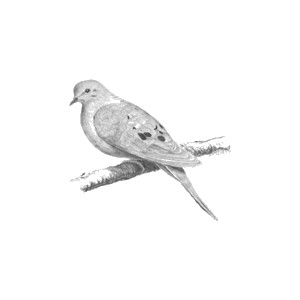 Insulating layer (fleece or wool)Hat/capGlovesHunter orange (as required by law)Basic Hunting EquipmentHunting license and permitsWindshield card (if applicable)ShotgunAmmoChoke tubes Gun case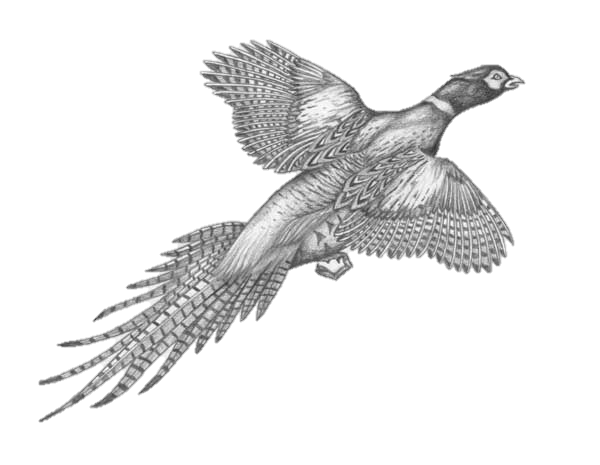 Gun care/cleaning kitChoke tube wrenchWater bottleMapsShooting glassesHearing protectionBasic first aid kit Flashlight/headlamp Hunting knife Game shears (optional)Optional Hunting Accessories  Handsaw GPS unit 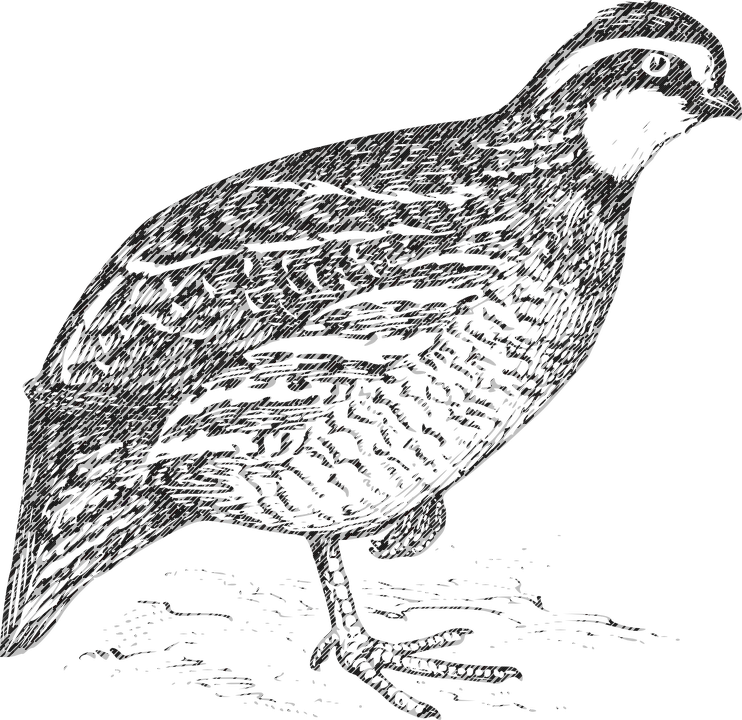 Hatchet Hunting blind & chairs Treestand & safety harness Range finder (extremely useful for bowhunting) Scent control/cover scent Basic firearm/bow maintenance kit Deer cart/sled Handwarmers Snacks Lottery Permit Application Deadlines (2017)Free upland game Aug 1 – Aug 31Dove first lottery June 1 – June 30Dove second lottery July 7 – July 21Dove third lottery July 28 – August 25